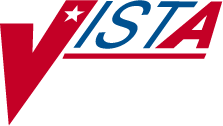 PHARMACY BENEFITS MANAGEMENT (PBM)USER MANUALVersion 4.0June 2005(Revised January 2008) 		Department of Veterans Affairs	 	 VistA Health Systems Design & Development Revision History	Each time this manual is updated, the Title Page lists the new revised date and this page describes the changes. If the Revised Pages column lists “All,” replace the existing manual with the reissued manual. If the Revised Pages column lists individual entries (e.g., 25, 32), either update the existing manual with the Change Pages Document or print the entire new manual.January 2008	Pharmacy Benefits Management V. 3.0	i User ManualPSU*4*12(This page included for two-sided copying.)PBM OptionsThis section describes options that are available in PSU 4.0.PBM Manager Menu[PSU PBM MANAGER MENU]The PBM Manager Menu [PSU PBM MANAGER MENU] option grants the user access to the following options:Manual Pharmacy Statistics [PSU PBM MANUAL] allows the user to manually run individual or combined extracts for a time period of their own choosing.Retransmit Patient Demographic Data [PSU RETRANSMIT PATIENT DATA] allows the user to resend the prior month’s patient demographic data to the PBM national database should the background job be interrupted. Patient demographic data is held for a period of 75 days before being purged.Map Pharmacy Locations [PSU MAP PHARMACY LOCATIONS] allows the user to map Area of Uses (AOUs) from the AR/WS application, Narcotic Area of Uses (NAOUs) from the Controlled Substances application, and Pharmacy Locations from the Drug Accountability application to a specific Medical Center Division or Outpatient site.Manual Pharmacy Statistics[PSU PBM MANUAL]The Manual Pharmacy Statistics [PSU PBM MANUAL] option is used to gather the statistical information for a selected date range from the following files:Pharmacy Patient IV Subfile	File # 55.01Pharmacy Patient UD Subfile	File # 55.06AR/WS Stats File	File # 58.5Prescription	File # 525.  Procurement	File #442, # 58.811, # 58.81Controlled Substances	File # 58.81Patient Demographics	File # 2Outpatient Visits	File # 9000010, # 9000010.07Inpatient PTF Record	File # 4510. Provider Data	File # 200, # 7, # 49, #8932.1Allergy/Adverse Event	File # 120.8, # 120.85Vitals/Immunization Record	File # 120.5, #9999999.14Laboratory	File # 60, # 63This data can be collected for ALL of the files listed or for one or more specific files. A summary of data or a detailed report by drug can be delivered in a mail message or in a hard copy report.Note: Patient demographic data is retained in the PBM file for 75 days, after which time it is purged.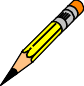 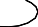 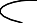 Example: Generating a Monthly Report for a Specific Package and Transmitting it Via MailManSelect OPTION NAME: PSU PBMPSU PBM AUTO	Automatic Pharmacy StatisticsPSU PBM JOB CHECK	Pharmacy Background Job CheckPSU PBM MANAGER MENU	Manager Menu OptionsPSU PBM MANUAL	Manual Pharmacy Statistics CHOOSE 1-4: 4  PSU PBM MANUAL		Manual Pharmacy Statistics Manual Pharmacy StatisticsThe Pharmacy Benefits Management (PBM) report will extract statistics from one or more of the following files:Pharmacy Patient IV Sub-file	File # 55.01Pharmacy Patient UD Sub-file	File # 55.06AR/WS Stats	File # 58.5Prescription	File # 525. Procurement	File # 442,# 58.811,# 58.81Controlled Substances	File # 58.81Patient Demographics	File # 2Outpatient Visits	File # 9000010,# 9000010.07Inpatient PTF Record	File # 4510. Provider Data	File # 200,# 7,# 49,# 8932.1Allergy/Adverse Event	File # 120.8,# 120.85Vitals/Immunization Record	File # 120.5,# 9999999.14Laboratory	File # 60,# 63This data can be collected for ALL of the files listed or for one or more specific files. A summary of data or a detailed report by drug can be delivered to you in a mail message or in a hard copy report.Is this the monthly report? YESSelect Month/Year: 09/01 (SEP 2001)Do you want a copy of this report sent to you in a MailMan message? NO// YESSend this to the PBM section for addition to the master file? NO// YESSelect one or more of the following:IVsUnit DoseAR/WSPrescriptionProcurementControlled SubstancesPatient DemographicsOutpatient VisitsInpatient PTF RecordsProvider DataAllergies/Adverse EventsVitals/Immunizations Information 	report continues 	6	Pharmacy Benefits Management V. 4.0	January 2008If the Manual Pharmacy Statistics [PSU PBM MANUAL] option completes successfully, the following two additional reports are generated. Examples are provided in the MailMan Messages section of this document.PBM Timing Report: The PBM Timing report displays the start and stop date/time of each extract and a final calculation of how long it took to run. Extract times will vary depending on the system performance, the time that the extract is run (early in the morning, on a weekend versus in the middle of the day), and the amount of data extracted.Confirmation Message: The confirmation message shows the package(s) whose dispensing statistics were extracted by the PBM Manual Pharmacy Statistics option.Automatic Pharmacy Statistics[PSU PBM AUTO]The site should assign the Automatic Pharmacy Statistics [PSU PBM AUTO] option to the Pharmacy Supervisor’s menu. This option is used to gather the pharmacy statistics for the previous month from the following files:Pharmacy Patient IV Subfile	File # 55.01Pharmacy Patient UD Subfile	File # 55.06AR/WS Stats File	File # 58.5Prescription	File # 525.  Procurement	File #442, # 58.811, # 58.81Controlled Substances	File # 58.81Patient Demographics	File # 2Outpatient Visits	File # 9000010, # 9000010.07Inpatient PTF Record	File # 4510. Provider Data	File # 200, # 7, # 49, #8932.1Allergy/Adverse Event	File # 120.8, # 120.85January 2008	Pharmacy Benefits Management V. 4.0	7Vitals/Immunization Record	File # 120.5, #9999999.14Laboratory	File # 60, # 63This option is executed as a background job each month. The statistics are gathered and then sent to the national PBM section REDACTED via MailMan messages.When scheduling the monthly frequency for this option to be executed, please remember to schedule it to run after the Update AMIS Stats File [PSGW UPDATE AMIS STATS] option has been executed.Note: To decrease the running time of the monthly Automatic Pharmacy Statistics [PSU PBM AUTO] option, the ability to extract all patient records from the PATIENT file (#2) every month is no longer provided. This functionality is still available through the Manual Pharmacy Statistics [PSU PBM MANUAL] option.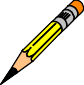 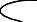 Note: Patient demographic data is retained in the PBM file for 75 days, after which time it is purged.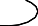 If the Automatic Pharmacy Statistics [PSU PBM AUTO] option completes successfully, the following two additional reports are generated. Examples are provided in the MailMan Messages section of this manual.PBM Timing Report: The PBM Timing report displays the start and stop date/time of each extract and a final calculation of how long it took to run. Extract times will vary depending on the system performance, the time that the extract is run (early in the morning, on a weekend versus in the middle of the day), and the amount of data extracted.Confirmation Message: The confirmation message shows the package(s) whose dispensing statistics were extracted by the PBM Manual Pharmacy Statistics option.Pharmacy Background Job Check[PSU PBM JOB CHECK]The Pharmacy Background Job Check [PSU PBM JOB CHECK] option checks to see if the monthly Automatic Pharmacy Statistics [PSU PBM AUTO] option ran to completion. A MailMan message will be sent to the local and remote members of the facility’s PSU PBM mail group and to the PBM national database at REDACTED if the report has not completed in six days.Population of the PSU PBM JOB field (#90) in the PHARMACY SYSTEM file (#59.7) with a date/time verifies completion. This option is scheduled automatically by the Automatic Pharmacy Statistics [PSU PBM AUTO] option and normally does not need user intervention. In case of computer outage, it could be run manually.Example: Pharmacy Background Job Check MailMan MessageRetransmit Patient Demographic Data[PSU RETRANSMIT PATIENT DATA]This option retransmits patient demographic data stored in the PBM file. When a user first enters the option, the software displays the purpose of this option and the first date there is data available for retransmission. The user shall be asked if this is a monthly report. If the response is “Yes”, the user shall be prompted to enter a Month/Year. If the response is ‘No’, the user shall be asked to enter a start date and end date. The user shall not be allowed to retransmit data for the current date. A message shall be displayed to the user stating that the current date is not selectable. If statistical data is not available for the entire month/year, start date, or end date selected, the software shall display a message to the user indicating either the range of dates for which statistical data is available or the start or end date of selectable data. The user shall be prompted to reenter the month/year, start date, or end date.Example: Retransmission For a Month of Statistical Data.Example: Retransmission For Two Weeks of Statistical Data.The user shall then be prompted with “Do you want a copy of this report sent to you in a MailMan message?”. If the user responds Yes, the message shall be sent to the user executing the option, and to local and remote members of the PSU PBM mail group. The user shall then be prompted with “Send this to the PBM section for addition to the master file?”. If the user responds Yes, the message shall be sent to the PBM national database. Only monthly reports shall be transmittable to the PBM national database. The user shall not be prompted to send the message to the master file if the user enters a timeframe other than a month.The user shall be asked when they wish to run the job. The user shall be able to immediately run the job or queue it at a later date/time.10	Pharmacy Benefits Management V. 4.0	June 2005DateRevised PagesPatch NumberDescription1/20086-9PSU*4*12Move a Note from section 3.5 to section 3.2 and 3.3 to correspond with a change in patch PSU*4*12 that moves the trigger of the Patient demographic purge from the Retransmit Patient Demographic Data option to the PSU PSM Manual option and to the PSU PBM Auto option.REDACTED12/2006100-102PSU*4*10Updated Allergies/Adverse Events Information Statistics chart in section 4.11.1 Statistics Format and updated the example of the MailMan messages in section 4.11.2 Example MailMan Messages for patch PSU*4*10.REDACTED02/2006iv, 115-132PSU*4*3PBM Extract Enhancements #3 project. Added Section 5. to Table of Contents. Added Section 5. HL7 Messages and 5.1. Data Specifications. Updated Glossary to include definitions of HL7 and HLO, and for page numbering purposes. Updated Index to include items from new section on HL7 Messages, and for page numbering purposes.REDACTED06/2005AllOriginal Release of PBM V. 4.0 User Manual REDACTED